     363120, РСО-Алания, Пригородный район, ст. Архонская, ул. Ворошилова 44, тел. 8(86739)3-12-79, Email:tchernitzkaja.ds23@yandex.ru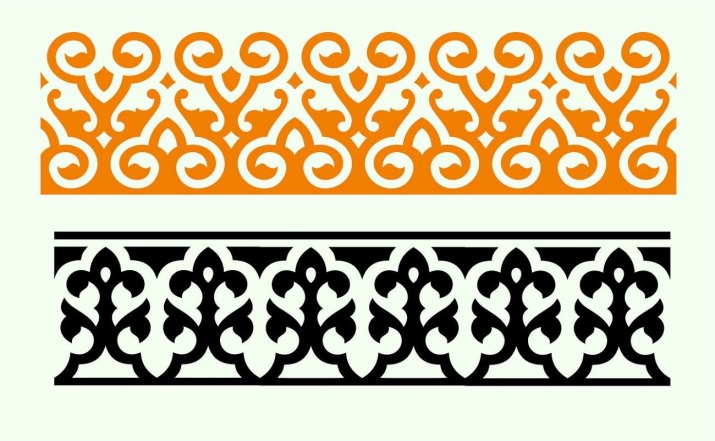 Подготовила и провела: воспитатель - Лакиза Ю.П. ст.Архонская, 2020 г.Программное содержание:Образовательная область «Познавательное развитие»:Познакомить детей с историей, традициями осетинского народа, с его прошлым.Расширять представление детей об особенностях культуры, быта осетинского народа.Развитие познавательных умений; выделять общие и существенные признаки значения осетинских узоров.Образовательная область «Художественно-эстетическое развитие»:Познакомить детей с орнаментальными образами – символами растений, геометрических фигур животных, через осетинское декоративно – прикладное искусство.Учить детей созданию художественно – выразительных образов: растений, животных геометрических фигур на основе элементов осетинского декоративно – прикладного искусства.Упражнять детей в сочетании цветового соотношения в рисовании осетинских узоров.Образовательная область «Речевое развитие»:Развивать интерес к родному языку и навыкам речевого общения;Учить отвечать на вопросы полными ответами, продолжать обогащать словарь формулами словесной вежливости (приветствие).Образовательная область «Социально-коммуникативное развитие»:Стимулировать самостоятельность в своей работе, поощрять творческий подход. Воспитывать чувство принадлежности к определённой культуре, интерес к искусству родного края, через рассматривание осетинской вышивки.Воспитывать эмоционально – положительного отношения к родному народу.Формировать интерес к декоративно – прикладному искусству осетинского народа.Материалы и оборудование: компьютер, проектор, экран, презентация «Осетинский народный орнамент», кукла в национальном костюме, бумажный шаблон осетинского платья, фломастеры, карандаши, краски по выбору детей.Предварительная работа:Рассматривание картинок, иллюстраций, просмотр презентации, альбомов с предметами осетинского народного декоративно – прикладного искусства.Чтение сказок, мифов и легенд из осетинского устного народного творчества.Использование осетинских подвижных, малоподвижных игр.Методы и приемы:1.Художественное слово (разыгрывание музыкальное сопровождение – осетинская мелодия); сюрпризный момент;2.Беседа и рассматривание куклы в осетинском национальном костюме;3.Физкультминутка;4.Ситуация «Творческая мастерская»;5.Самостоятельная деятельность детей и индивидуальная помощь воспитателя;6.Совместный анализ детских работ;7.Составление выставки осетинских узоров.Ход НОД:Воспитатель вместе с детьми под осетинскую мелодию заходит в группу и встает в круг.Стук в дверь, приходит кукла Фатима в осетинском национальном костюме.1.Художественное слово.Фатима: Здравствуйте, дорогие друзья. У нас сегодня необычный день, но для начала я вам предлагаю пожелать друг другу хорошего настроения:(Пожелания по кругу, сопровождаемые самомассажем).Я желаю, чтобы уши слушали внимательно.Я желаю, чтобы глаза все видели.Я желаю, чтобы голова думала правильно и не ошибалась.Я желаю, чтобы рот говорил красиво.Я желаю, чтобы руки писали аккуратно.Я желаю, чтобы тело было здоровым.Я желаю всем счастья!2.Беседа и рассматривание осетинского национального костюма и узоров на нем.Воспитатель: Ребята посмотрите, пожалуйста, в какой костюм одета наша кукла Фатима? Как вы думаете, как называется ее наряд? (осетинский национальный костюм). Я хочу вам показать и рассказать про ее красивый осетинский наряд. Посмотрите, что надето на ней? (пояс платье, шапочка, чувяки). Ее шапочка называется по-осетински - худ, белое платье – кьаба, пояс - рон, чувяки - дзабырта.Все что вы видите это сделано своими руками. В прошлом наши бабушки выращивали лен, пряли нити, окрашивали их в разные цвета, ткали полотно и украшали вышивкой. Вышивка – это достояние и гордость осетинского народа. Ею занималась буквально каждая осетинская женщина, девушка.Вся ее одежда вышита осетинскими узорами. Вышивка не только украшает одежду, но и служит оберегом, защитой от злых духов. В осетинском орнаменте в основном используют изображения растений, животных и геометрических фигур.Красивый узор на одежде называется орнамент. Осетинский орнамент – не только символика знаков, но и символика цвета, цветовых соотношений. В цветовой гамме осетинского национального орнамента наиболее распространенными являются красный, белый зеленый и черный цвета. Красный цвет почти у всех народов связан с красивым, прекрасным. Он является знаком жизни, любви, отваги. Белый цвет в народе считался признаком чистоты, правдивости, мудрости. Черный цвет связан с тем, что в эпоху возникновения орнаментального искусства предки осетин в большей части занимались земледелием. Зеленый цвет символизирует растительный мир, он является и признаком его жизни.3. Физкультминутка.Иу, дыууа, арта, цыппар.Равдздар у, да бынат арКыахта иума, кьухта сдар.Ама фандыр равду арцагьдГыццыл сабитан амдзагьд.4.Ситуация «Творческая мастерская».Воспитатель: Ребята, давайте покажем кукле Фатиме какие мы талантливые и необычные художники. Сейчас я приглашаю вас в нашу творческую мастерскую, где будем украшать платья осетинским орнаментом. Для этого я предлагаю вам подойти к столу, и занять свои места. На столах лежат акварельные краски и кисти. Подумайте, каким цветом, вы разукрасите свой осетинский узор и можете приступить к работе.5.Самостоятельная деятельность детей, индивидуальная помощь.6.Совместный анализ детских работ.Воспитатель: Заканчиваем рисовать, наводим порядок на столе. Какие вы молодцы, поработали на славу! 7.Составление выставки.Воспитатель: Ребята вы настоящие художники, мастера и умельцы, наша гостья очень довольна. Ваши узоры получились яркие и очень красивые. Возьмите, пожалуйста, свои работы отнесите их на выставку сушиться. Посмотрите, ребята, какая красивая выставка у нас получилась.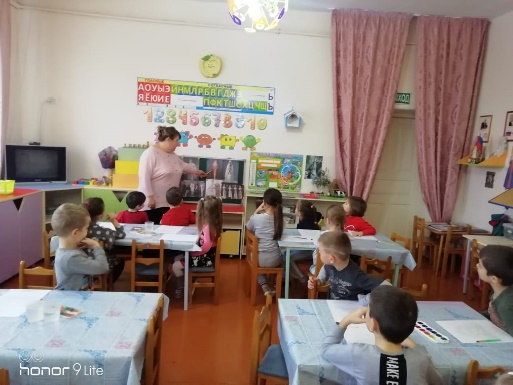 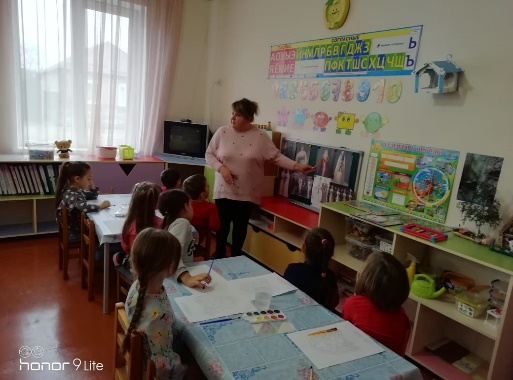 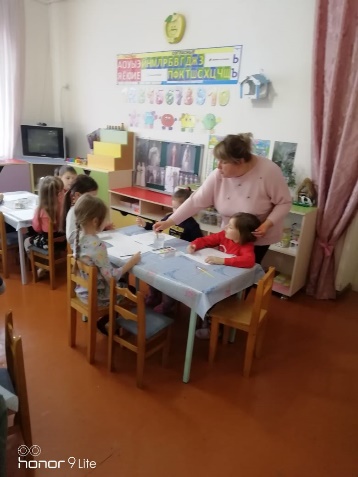 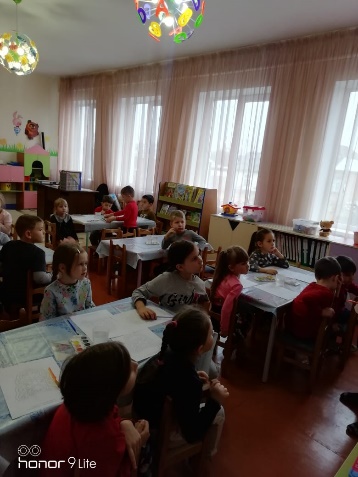 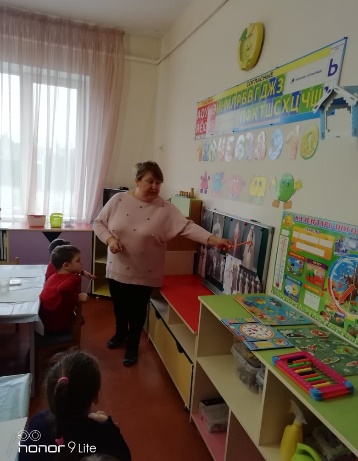 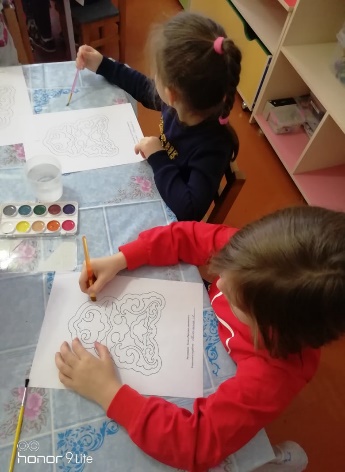 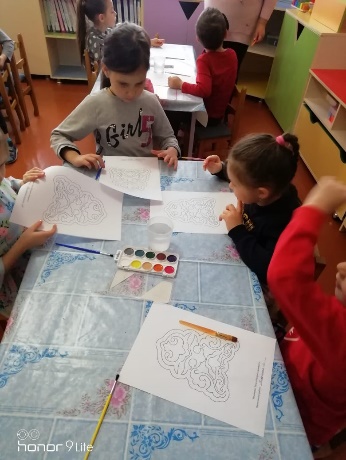 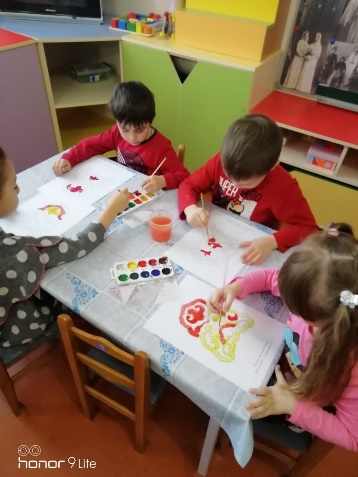 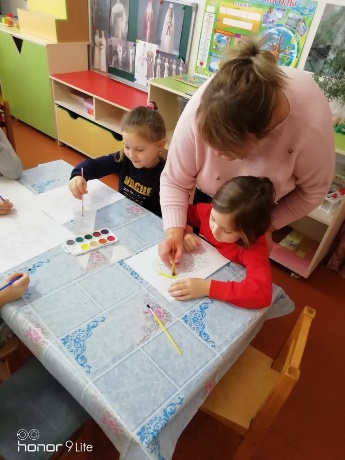 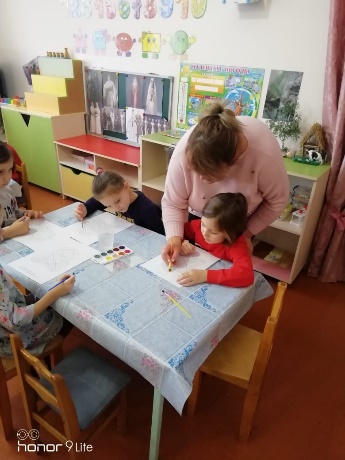 РеспубликæЦæгат Ирыстон-Аланийы Горæтгæрон районы скъолайы агъоммæйы ахуырадон муниципалон бюджетон уагдон «Архонкæйы 23-æм сывæллæтты рæвдауæндон»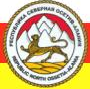 Республика СевернаяОсетия – Алания Муниципальное Бюджетное дошкольное образовательное учреждение «Детский сад №23ст. Архонская»